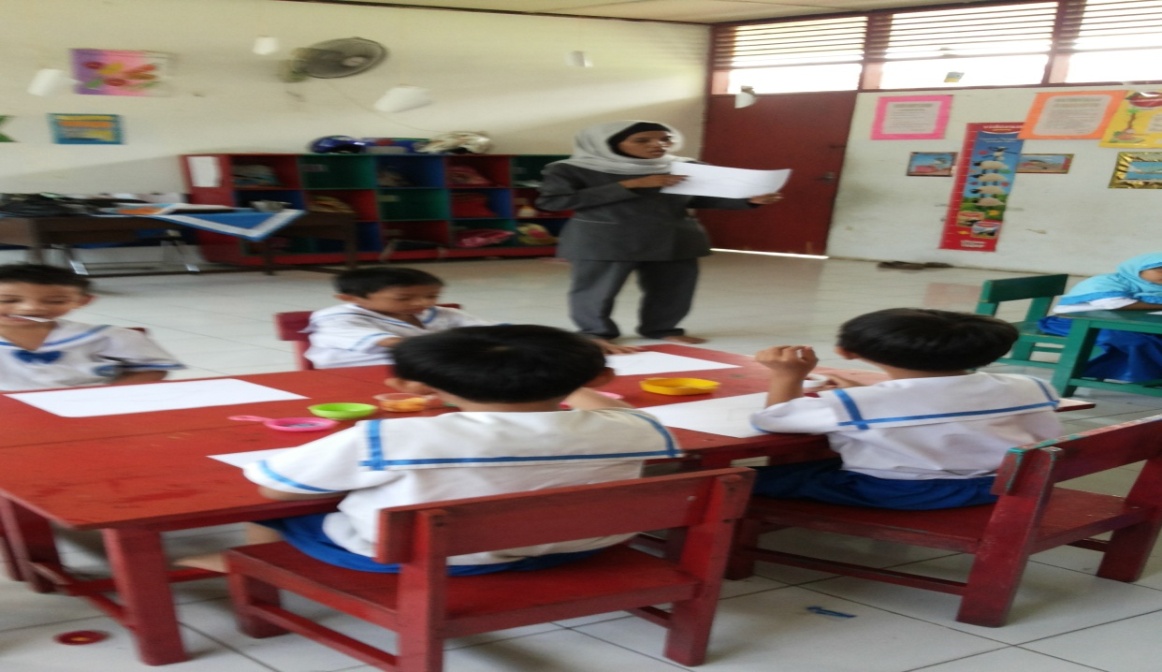 Guru menjelaskan cara melaksanakan kegiatan mozaik kepada anak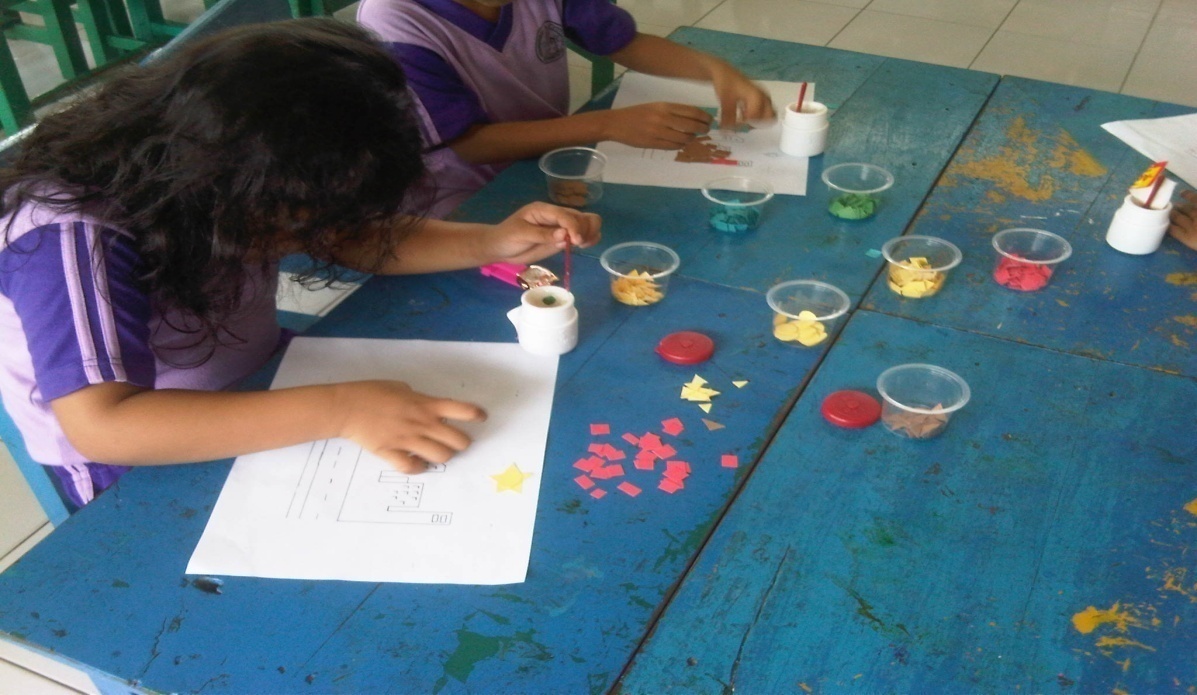 Anak mulai melakukan kegiatan mozaik sesuai dengan tema pembelajaran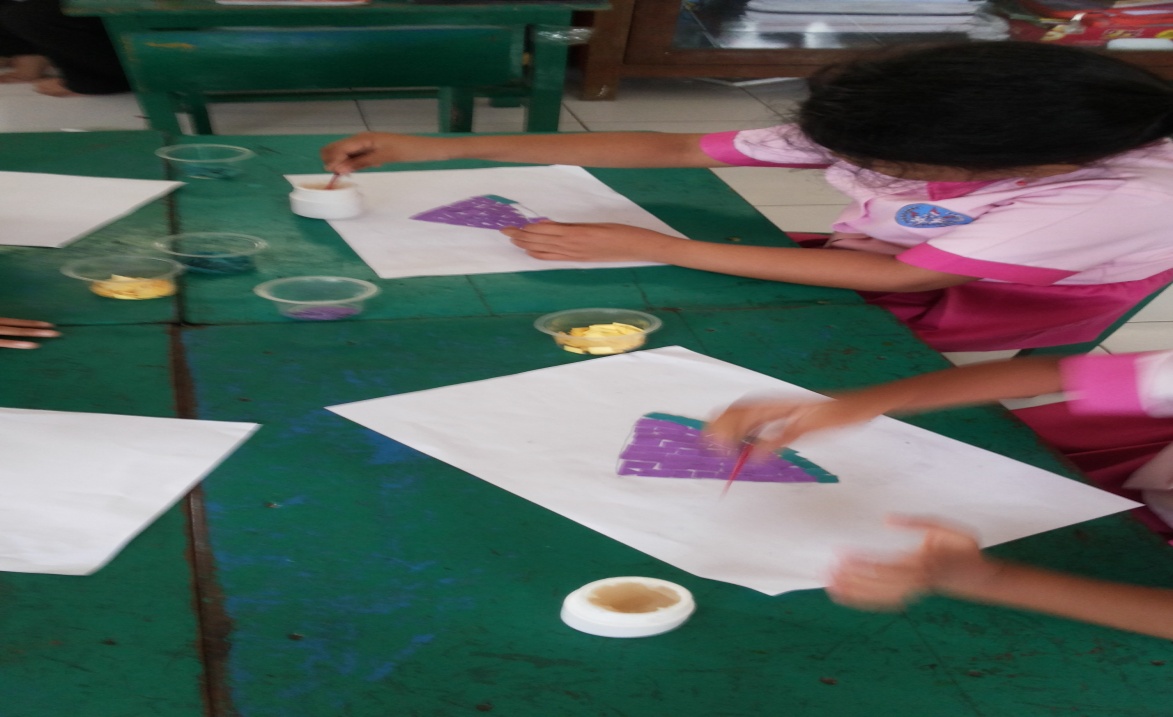         Anak belum mampu menciptakan ide/ gagasan-gagasan baru dalam karya mozaiknya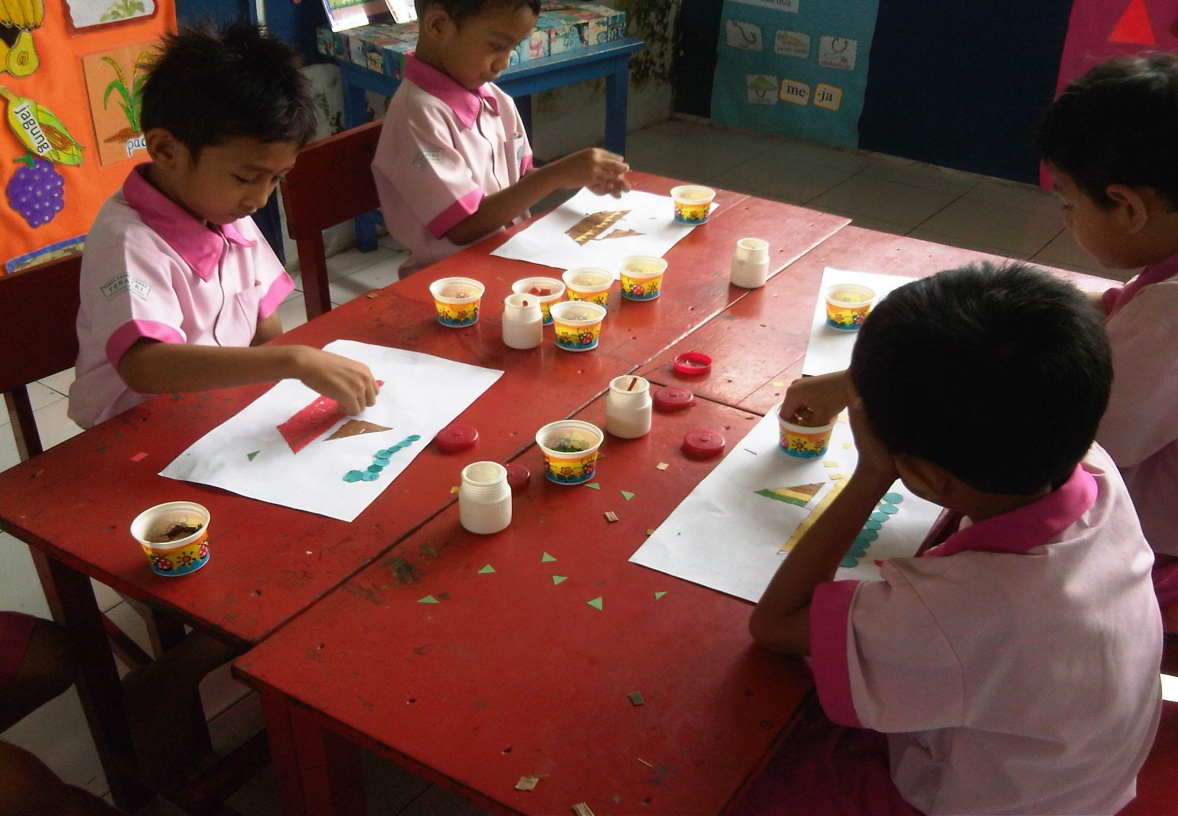            Anak sudah mampu menghasilkan karya unik dan menarik melalui kegiatan mozaik                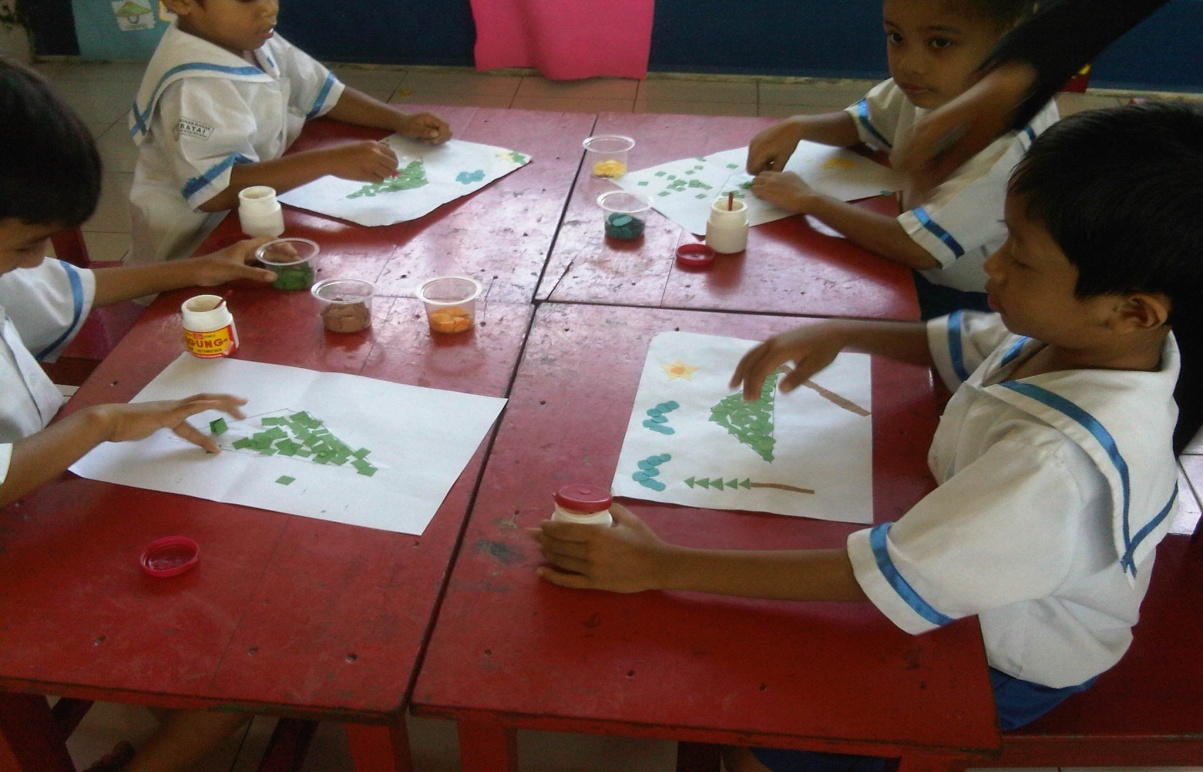 Anak sudah mampu menciptakan ide/ gagasan- gagasan baru ke dalam karyanya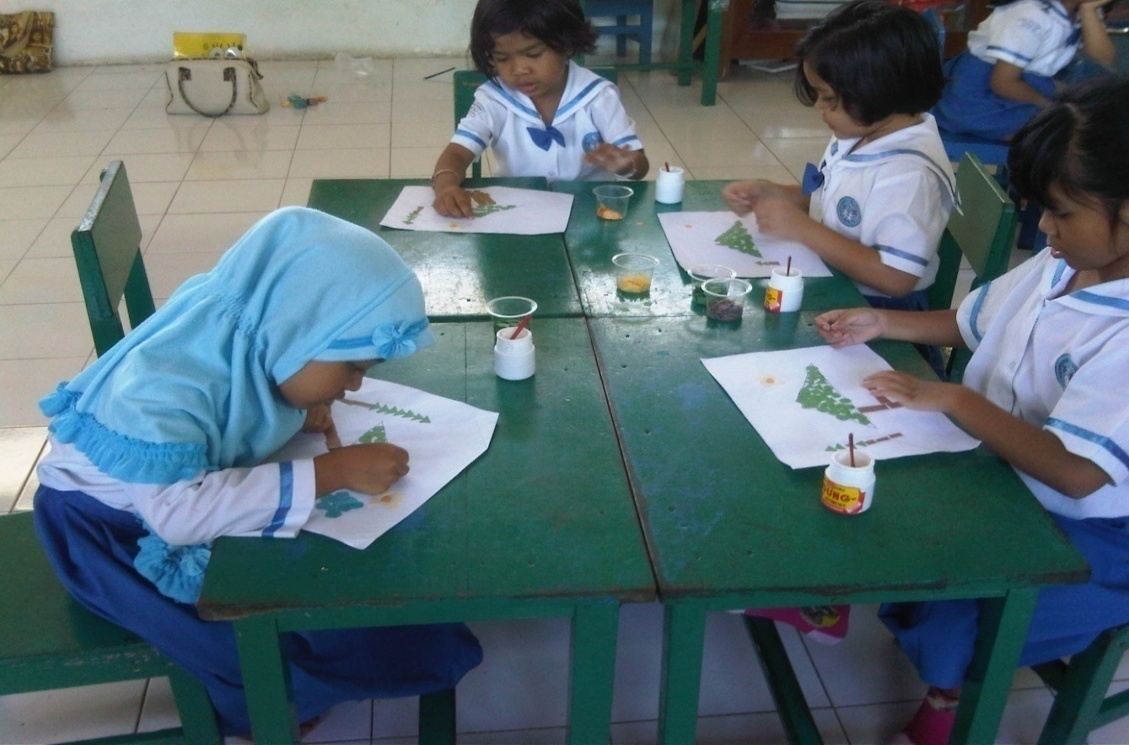               Anak sudah mampu menghasilkan karya unik dan menarik melalui kegiatan mozaik.